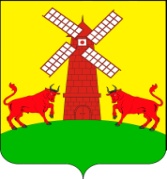 СОВЕТ УПОРНЕНСКОГО СЕЛЬСКОГО ПОСЕЛЕНИЯПАВЛОВСКОГО РАЙОНА РЕШЕНИЕ              от   10.02.2023                                                                         № 58/149хутор УпорныйО принятии в муниципальную собственность Упорненского сельского поселения объектов недвижимого имущества	В соответствии с Федеральным законом Российской Федерации от 6 октября 2003 года № 131-ФЗ «Об общих принципах организации местного самоуправления в Российской Федерации», решения Совета Упорненского сельского поселения Павловского района от 26.11.2012 г № 46/89 «Положение о порядке владения пользования и распоряжения муниципальным имуществом Упорненского сельского поселения Павловского района» (в редакции от 25.12.2018 № 73/176), действуя на основании устава Упорненского сельского поселения Павловского района, Совет Упорненского сельского  поселения  Павловского района р е ш и л:	1. Принять в Реестр муниципальной собственности и на бухгалтерский учет администрации Упорненского сельского поселения недвижимое имущество (приложение).	2. Организацию выполнения настоящего решения возложить на администрацию Упорненского сельского поселения (Диденко В.С., Наседкина В.В.).	4. Контроль за выполнением настоящего решения возложить на постоянную комиссию Совета Упорненского сельского поселения Павловского района по финансам, бюджету, налогам и инвестиционной политике (Войтенко Н.Н.).         5.  Настоящее решение вступает в силу со дня его подписания.Глава Упорненского сельского поселения Павловского района                                                           А.В.БраславецПРИЛОЖЕНИЕ к решению Совета Упорненского сельского поселения Павловского района от 10.02.2023 № 58/149ПЕРЕЧЕНЬобъектов недвижимого имущества, подлежащих включению в реестрмуниципальной собственности Упорненского сельского поселения Павловского района и принятия на бухгалтерский учет недвижимого имуществаГлава Упорненского сельского поселения Павловского района                                                          А.В.Браславец  № п/пНаименование объекта недвижимого имуществаХарактеристики объектанедвижимого имуществаАдрес (месторасположение) объекта недвижимого имуществаКадастровая стоимость (рублей)Основание включения в реестр1234561Жилой домКадастровый номер 23:24:0401000:720Площадь 36,7 кв.мКраснодарский край, Павловский район, х. Упорный,ул.Ленина, 169298888,79Выписка из ЕГРН от 27.01.2023  г.